08.06.2020 г.Здравствуйте уважаемые студенты!Продолжаем работать по производственной практике. Тема холодные блюда и  закуски из мяса и мясопродуктов. Законспектируйте, пожалуйста, рецепт и  приготовьте  закуску.Мясная закуска «Вкусные свитки»Продукты:Ветчина (нежирная) — 250 гСырок плавленый — 2 шт.Чеснок — 1 зуб.Майонез (по вкусу)Яйцо куриное (отварное) — 2 шт.Укроп (свежий) — 1 пуч.Сыр копченый ("Чечел" косичка)Технология приготовления: Сыр и отварные яйца потереть на крупной терке, добавить измельченный чеснок, майонез и хорошо перемешать.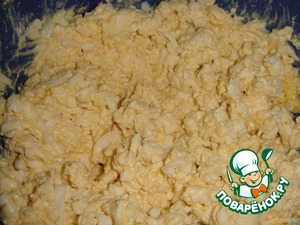  Ветчину порезать тонкими пластами.
На край каждого кусочка ветчины положить немного начинки и свернуть свиток.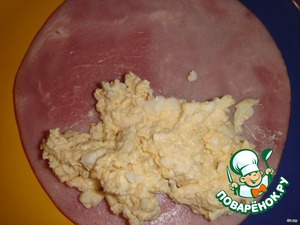 Перевязать свитки полосками сыра. Это копченый сыр типа "Чечел", продается скрученный в косу.
Обмакнуть края свитков в майонез, а затем в мелко порубленный укроп.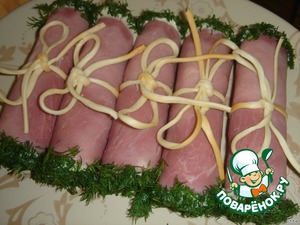 Закуска готова. Можно подавать, а можно дополнительно украсить.
Приятного аппетита!Готовую  закуску  фотографируйте и отправляйте, пожалуйста, ежедневно в контакте или на мою электронную почту  avpop.npet@mail.ryГотовую закуску   прислать на проверку не позднее  9  июня. Всем спасибо!Информация для тех, кто не может, готовить пишем дополнительно рецепты двух закусок из мяса или мясопродуктов.  